INDICAÇÃO Nº 4985/2017Indica novamente ao Poder Executivo Municipal a execução de serviços de troca de lâmpada com defeito em poste de iluminação pública na Avenida Porto Ferreira em Frente nº400.Excelentíssimo Senhor Prefeito Municipal, Nos termos do Art. 108 do Regimento Interno desta Casa de Leis, dirijo-me a Vossa Excelência para indicar que, por intermédio do Setor competente, a execução de serviços de troca de lâmpada com defeito em poste de iluminação pública na  Avenida Porto Ferreira em frente do nª400.Justificativa:                     Moradores do bairro, em especial o, reclamam que a luminária desse poste esta Queimada, A situação esta ruim porque a Rua fica muito escura contamos com o empenho dos profissionais para esta realização.                       Plenário “Dr. Tancredo Neves”, em 02 de junho de 2017.Edmilson Ignácio RochaDR. EDMILSONVereador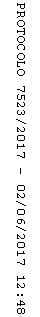 